Elevrådsmøde fredag d. 5/4-2019 kl. 10.00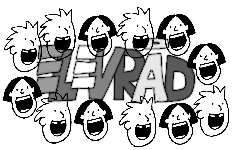 DAGSORDENElevråd 2018/19:  Liam (A5)Minna (A4)Sebastian (B4)Mathias (B1) (suppleant til fælleselevrådet)Lukas (B3) (suppleant, hvis afbud fra Mathias og Sebastian)Emma (C1) (næstformand)Mille (C1) (Formand)Fraværende: Emma er flyttet på 4kløverskolen og derfor ikke med i elevrådet mere. Vi vælger ikke en ny ind, da der kun er et møde tilbage dette skoleår.Til stede:Elevrådet og Helle Valg af ordstyrerLiamValg af referent: HelleGennemgang af punkter ved formanden:Nyt fra fælleselevrådsmødet: Fælleselevrådet har holdt afslutning. Året blev afsluttet med en tur til København. Mille fortæller, at de var på strøgtur, besøgte Folketinget og spiste aftensmad på Jensens Bøfhus.  De sluttede af med en tur i Tivoli. Punkter til drøftelse: Elevrådet har drøftet muligheden for et loppemarked med boder. Elevrødderne vil undersøge, om der er interesse for det i afdelingerne. Elevrådet diskuterer om det er en event, som er realistisk. De er enige om, at det skal foregå om sommeren. Ingen mener, at det kan nå at planlægges  i dette skoleår. Der diskuteres om et evt. loppemarked med legetøj kun skal være for afd. A. En anden mulighed der bliver drøftet, er en eftermiddag med madboder, aktivitetsboder og loppemarked.EVTHelle/kontaktlærer elevrådet, Mille/Formand elevrådet